О внесении изменений в постановление администрации муниципального образования Соль-Илецкий городской округ от 20.03.2020 № 517-п «О мерах по противодействию распространению на территории муниципального образования Соль-Илецкий городской округ новой коронавирусной инфекции (COVID-19)»В соответствии с указом Губернатора Оренбургской области от 17.03.2020 № 112-ук «О мерах по противодействию распространению в Оренбургской области новой коронавирусной инфекции (2019-nCoV)» постановляю:1. Внести следующие изменения в постановление администрации муниципального образования Соль-Илецкий городской округ Оренбургской области от 20.03.2020 № 517-п «О мерах по противодействию распространению на территории муниципального образования Соль-Илецкий городской округ новой коронавирусной инфекции (COVID-19):1.1. В пункте 1 постановления абзац второй изложить в новой редакции:«всероссийских и (или) международных спортивных соревнований среди команд спортивных клубов по игровым видам спорта, физкультурных и спортивных мероприятий, включенных в Единый календарный план межрегиональных, всероссийских и международных физкультурных мероприятий и спортивных мероприятий, а также в календарные планы физкультурных мероприятий и спортивных мероприятий Оренбургской области, муниципальных образований Оренбургской области, физкультурных и спортивных мероприятий, проводимых в рамках корпоративного спорта;»;1.2. В пункте 2 постановления абзац первый изложить в новой редакции:«2. Приостановить по 8 июня 2021 года на территории Соль-Илецкого городского округа работу ночных клубов, объектов, оказывающих услуги по предоставлению кальянов для курения, продажу напитков на розлив в объектах розничной торговли. За исключением продажи посредством вендингового автомата.»2. Контроль за исполнением настоящего постановления оставляю за собой.3. Постановление вступает в силу после его подписания и подлежит официальному опубликованию.Первый заместитель главы администрации городского округа – заместитель главыадминистрации городского округапо строительству, транспорту,благоустройству и ЖКХ                                                                 А.Р. ХафизовРазослано: в прокуратуру Соль-Илецкого района, организационный отдел, структурным подразделениям администрации округа, заинтересованным организациям и учреждениям, в дело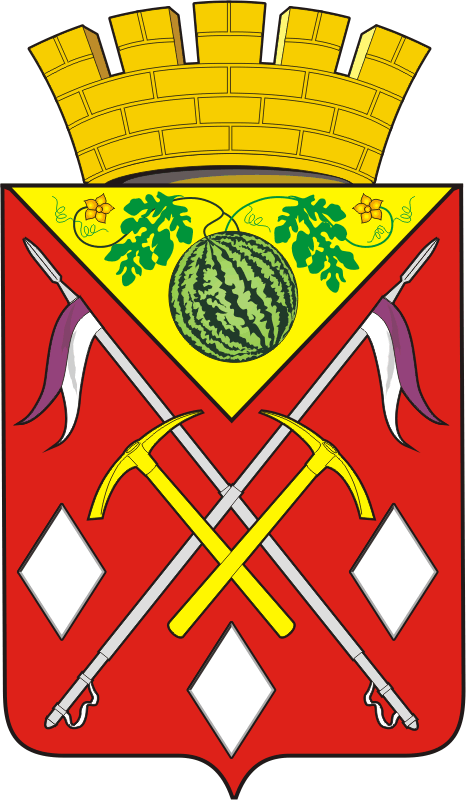 АДМИНИСТРАЦИЯМУНИЦИПАЛЬНОГООБРАЗОВАНИЯСОЛЬ-ИЛЕЦКИЙГОРОДСКОЙ ОКРУГОРЕНБУРГСКОЙ ОБЛАСТИПОСТАНОВЛЕНИЕ26.05.2021 № 1197-п